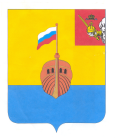 РЕВИЗИОННАЯ КОМИССИЯ ВЫТЕГОРСКОГО МУНИЦИПАЛЬНОГО РАЙОНА162900, Вологодская область, г. Вытегра, пр. Ленина, д.68тел. (81746) 2-22-03, факс (81746) ______,    e-mail: revkom@vytegra-adm.ruЗАКЛЮЧЕНИЕна проект решения Совета сельского поселения Анхимовское 14.12.2022 г.                                                                                г. ВытеграЗаключение Ревизионной комиссии Вытегорского муниципального района на проект решения Совета сельского поселения Анхимовское «О внесении изменений в решение Совета сельского поселения Анхимовское от 17.12.2021 № 246» подготовлено в соответствии с требованиями Бюджетного кодекса Российской Федерации, Положения о Ревизионной комиссии Вытегорского муниципального района, на основании заключённого соглашения между Советом сельского поселения Анхимовское и Представительным Собранием Вытегорского муниципального района на 2022 год.                 Проектом решения вносятся изменения в решение Совета сельского поселения Анхимовское от 17.12.2021 года № 246 «О бюджете сельского поселения Анхимовское на 2022 год и плановый период 2023 и 2024 годов».         Проектом решения предлагается внести изменения:- в доходную и расходную части бюджета поселения на 2022 год;- в объем профицита бюджета поселения;- в общий объем межбюджетных трансфертов, получаемых бюджетом поселения из бюджета района; - в размер Резервного фонда Администрации сельского поселения на 2022 год.         Изменения в доходную и расходную части бюджета поселения на 2022 год приведены в таблице:         Доходная часть бюджета на 2022 год уменьшается на 499,0 тыс. рублей (-3,5 %) в связи с уменьшением общего объема безвозмездных поступлений. Уточняется объем межбюджетных трансфертов, получаемых бюджетом поселения из бюджета района. Общий объем безвозмездных поступлений с учетом изменений составит 13106,3 тыс. рублей, их доля в общем объеме доходов поселения – 94,6 %. Доля налоговых и неналоговых доходов – 5,4 %.        Общий объем расходов бюджета в 2022 году уменьшается на 563,0 тыс. рублей (- 4,0 %) и составит 13655,2 тыс. рублей.       Изменения, внесенные в расходную часть бюджета на 2022 год, приведены в Приложении 1 к Заключению.        По разделу 01 «Общегосударственные вопросы» объем бюджетных ассигнований предлагается уменьшить на 161,1 тыс. рублей (-3,8 %), в том числе по подразделам:         -  0104 «Функционирование Правительства Российской Федерации, высших исполнительных органов государственной власти субъектов Российской Федерации, местной администрации» расходы сократятся на 149,0 тыс. рублей: расходы на выплаты муниципальным служащим уменьшатся на 37,9 тыс. рублей, на закупки увеличатся на 29,0 тыс. рублей, на выплаты работникам, не являющихся муниципальными служащими уменьшатся на 140,0 тыс. рублей;         - 0111 «Резервные фонды» исключаются расходы в объеме 10,0 тыс. рублей (не востребованы);          - 0107 «Обеспечение проведения выборов и референдумов» плановый показатель уточнен в соответствии с фактически произведенными   расходами (- 8,4 тыс. рублей);          - 0113 «Общегосударственные расходы» расходы увеличены на 6,2 тыс. рублей, в том числе: на выполнение других обязательств государства на 6,1 тыс. рублей, расходы на погашение задолженности по исполнительным листам уточнены на 0,1 тыс. рублей.             По разделу 04 «Национальная экономика» расходы увеличены на 19,2 тыс. рублей. Предлагается увеличить расходы на осуществление дорожной деятельности в отношении автомобильных дорог общего пользования местного значения (за счет собственных средств поселения).           По разделу 05 «Жилищно- коммунальное хозяйство» расходы планируется сократить на 421,0 тыс. рублей, в том числе:          - по подразделу 0502 «Коммунальное хозяйство» расходы уменьшатся на 653,2 тыс. рублей в связи с уточнением планового показателя по фактической потребности в расходах на ремонт канализационной системы;           - по подразделу 0503 «Благоустройство» расходы увеличатся на 232,2 тыс. рублей, в том числе: на организацию уличного освещения – 207,2 тыс. рублей, прочие мероприятия по благоустройству – 25,0 тыс. рублей.        В результате внесенных изменений в доходную и расходные части бюджета профицит бюджета увеличится на 64,1 тыс. рублей и составит 197,1 тыс. рублей.         В результате внесенных изменений в бюджет поселения:         - размер резервного фонда составит 0,0 рублей, соответствующие изменения внесены в подпункт 1 пункта 7 решения от 17.12.2021 года № 246 «О бюджете сельского поселения Анхимовское на 2022 год и плановый период 2023 и 2024 годов»;         - общий объем межбюджетных трансфертов, получаемых бюджетом поселения из бюджета Вытегорского муниципального района на осуществление полномочий по решению вопросов местного значения, уменьшится на 499,0 тыс. рублей и составит 507,0 тыс. рублей. Соответствующие изменения внесены в подпункт 1 пункта 11 решения от 17.12.2021 года № 246 «О бюджете сельского поселения Анхимовское на 2022 год и плановый период 2023 и 2024 годов».         Проектом решения внесены изменения в финансирование муниципальных программ на 2022 год. Общий объем средств, направляемый на реализацию муниципальных программ в 2022 году, увеличится на 232,2 тыс. рублей и составит 2510,5 тыс. рублей, или 18,4 % от общего объема расходов бюджета поселения на 2022 год.          Проектом решения внесены соответствующие изменения в приложения к решению от 17.12.2021 года № 246 «О бюджете сельского поселения Анхимовское на 2022 год и плановый период 2023 и 2024 годов».               Выводы и предложения.         Представленный проект решения соответствует требованиям Бюджетного кодекса Российской Федерации, Федерального закона № 131-ФЗ от 06.10.2003 «Об общих принципах организации местного самоуправления в Российской Федерации», Положению о бюджетном процессе в сельском поселении Анхимовское.        Ревизионная комиссия ВМР рекомендует представленный проект к рассмотрению.  Аудитор Ревизионной комиссии                                                   О.Е. Нестерова Утверждено решением о бюджете от 16.12.21 № 263Предлагаемые проектом решения измененияИзменение % измененияДоходы, всего (тыс. рублей)14351,313852,3-499,0-3,5%Налоговые и неналоговые доходы746,0746,00,00,0%Безвозмездные поступления 13605,313106,3-499,0-3,7%Расходы, всего (тыс. рублей)14218,213655,2- 563,0- 4,0%Дефицит (-), профицит (+) бюджета+133,1+197,1+64,1